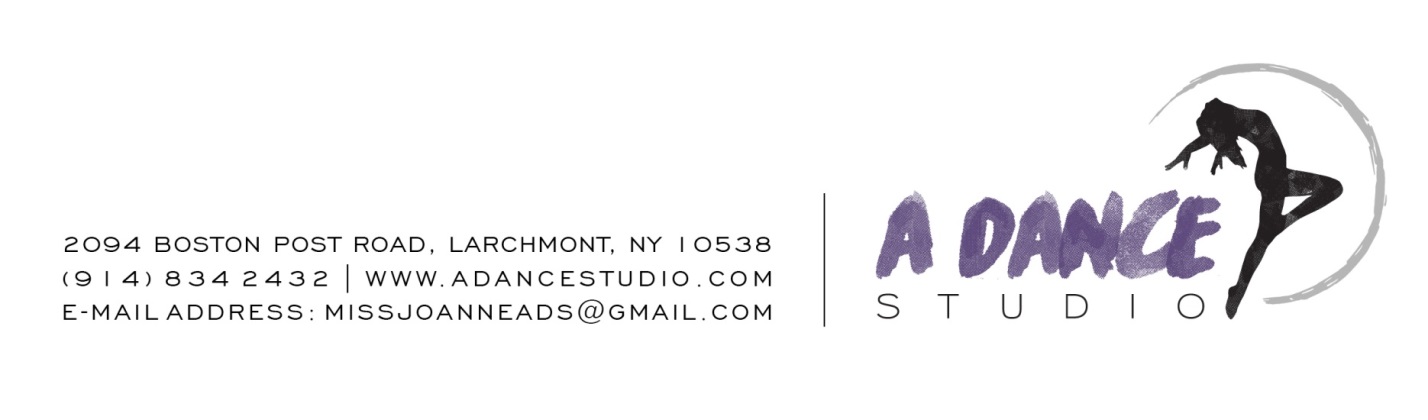 FRIDAY FUN NIGHT REGISTRATION FORM*Please print all information clearly.Student’s Name: _______________________________                 Age: ________Parent/Guardian’s Full Name: _________________________________________Parent/Guardian’s Phone Number:  (          ) _________ - ______________Name of Emergency Contact: _________________________________________Relationship to Student: ____________________________________Emergency Contact’s Phone Number:  (          ) _________ - ______________*Please read carefully before signing and dating the following consent.I give my child _________________________________ permission to participate in A Dance Studio’s Friday Fun  Night on August 4th from 5:00pm to 10:00pm. I understand that a pizza dinner and a popcorn snack will be provided. If my child has any allergies (food or otherwise) I will provide written information to A Dance Studio listing the specifics of his/her allergies and will approve, in writing, an alternate dinner/snack suggestion. I understand that my child’s picture may be taken for use on A Dance Studio’s approved social media, however, my child’s name will not be used. If my child is going to be picked up by another parent or will be allowed to drive home on his/her own, I will notify A Dance Studio in writing on the back of this form.Parent/Guardian’s Signature: ___________________________________________Date: ____________________________Payment of $30.00 (in the form of cash or check) must accompany this registration form.